. 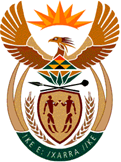 THE HONOURABLE MADAM JUSTICE HASSIMIN THE HIGH COURT OF SOUTH AFRICA(GAUTENG DIVISION, PRETORIA)OPPOSED MOTION ROLL: 05–09 OCTOBER 2020ROLL CALL:The roll will be called on Monday, 5 October 2020 at 10h00 (on MS Teams) unless parties are notified to the contrary, in writing, prior thereto DIRECTIVES FOR THE HEARING:The enrolling party’s attorney must regardless of whether an oral hearing is desired:Transmit by e-mail, no later than 9h00 on Thursday, 1 October 2020, the parties’ practice notes, heads of argument and the Joint Practice Note referred to in paragraph 104 which must contain the particulars required in terms of paragraphs 102, 103, 104 and 106 of the Directive issued by the Judge President on 18 September 2020 to the Registrar, Ms Msimanga at tshepisomsimanga6@gmail.com (and copied to hassim@law.co.za and hassim@lawcircle.co.za).  The joint practice note must contain the names, mobile numbers and e-mail addresses of counsel and their attorneys.  The invitation to the virtual hearing, or any other notification, will be sent by the Registrar, Ms Msimanga to these e-mail addressesDeliver to Sue Pretorius (for the attention of SK Hassim SC) at Circle Chambers, Brooklyn Bridge Office Park, 570 Fehrsen Street, Brooklyn, Pretoria a hard copy of the full set of indexed and paginated papers together with the practice notes and the heads of argument filed by the parties by no later than 12h00 on Friday, 2 October 2020.  The hard copies need not be inserted into the court file and will in due course be returned.If an oral hearing is desired, the papers must accord with the pagination on CaseIines.Registrar to Hassim AJMs MsimangaTel: 082 259 4327 e-mail: tshepisomsimanga6@gmail.com 30 September 2020